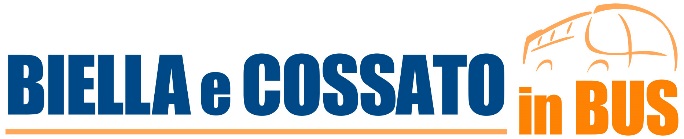 VIAGGI ORGANIZZATI IN AUTOBUSPARTENZA DA BIELLA E COSSATOLOURDES, ANNIVERSARIO DELL’APPARIZIONEDAL 10 AL 12 FEBBRAIO1° GIORNO: Viaggio di andata Ore 15.15 partenza da Biella, Stazione San Paolo Ore 15.30 partenza da Cossato, in Via Paietta presso il Piazzale Movicentro Ore 16.00 partenza da Carisio, località Fornace Crocicchio presso Albergo l’AngoloTeniamo a ricordare che gli orari di partenza sono indicativi, l’orario definitivo verrà riconfermato con l’invio della convocazione.Percorso autostradale verso la Francia con sosta in autogrill per la cena libera. Notte in viaggio verso Lourdes.2° GIORNO: LourdesColazione organizzata da Biella e Cossato in Bus e nella prima mattinata arrivo a Lourdes. Potremo passeggiare, insieme al nostro accompagnatore, alla scoperta dei luoghi della Santa: il Mulino di Boly, la casa natale ove Bernadette visse i primi anni della sua vita, il Cachot, seconda e angusta abitazione durante il periodo delle apparizioni, la Chiesa Parrocchiale che conserva la fonte battesimale originale e infine il Convento delle Suore della Carità di Nevers, ove Bernadette ricevette gli insegnamenti scolastici e del catechismo. Dopo il pranzo libero il pomeriggio sarà a disposizione per l’attività spirituale. Dopo la cena libera potremo partecipare alla Processione Mariana. Al termine della processione partenza per il viaggio notturno di ritorno (l’autobus sarà già a disposizione dei passeggeri a partire da un’ora prima dell’orario di partenza comunicato dall’accompagnatore).3° GIORNO: Viaggio di ritornoProseguimento del viaggio di ritorno con opportune soste per il ristoro e arrivo nelle rispettive sedi di partenza in tarda mattinata.La quota di partecipazione è di € 175,00 (bambini fino a 12 anni compiuti € 165,00)Minimo 30 partecipantiLa quota comprende:* Viaggio di a/r in autopullman Gran Turismo con servizi igienici* Igienizzazione e sanificazione dell’autobus* Accompagnatore insieme al gruppo per l’intera durata del viaggio* Colazione del 2° giorno a bordo dell’autobus* Assicurazione di viaggio AXA medico no stop e bagaglio* Assicurazione di viaggio AXA polizza Cover Stay in caso di Covid o quarantena obbligatoriaPIERROT VIAGGI  Via Mazzini, n. 2/m   COSSATOTEL. 015/9840040  FAX  015/925897  info@pierrotviaggi.itFacebook@PierrotViaggi     Instagram pierrot_viaggi_snc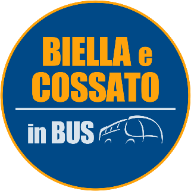 Facebook @biellaecossatoinbus  Instagram @biellaecossatoinbus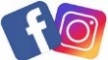 